Methodists for World Mission Annual Conference 2020The Hayes Conference Centre, Swanwick, Derbyshire DE55 1AU 29th May to 31st MayCelebrating Diversity – Mission Together in the Global VillageMethodists for World Mission Annual Conference 2020The Hayes Conference Centre, Swanwick, Derbyshire DE55 1AU 29th May to 31st MayCelebrating Diversity – Mission Together in the Global VillageMethodists for World Mission Annual Conference 2020The Hayes Conference Centre, Swanwick, Derbyshire DE55 1AU 29th May to 31st MayCelebrating Diversity – Mission Together in the Global VillageMethodists for World Mission Annual Conference 2020The Hayes Conference Centre, Swanwick, Derbyshire DE55 1AU 29th May to 31st MayCelebrating Diversity – Mission Together in the Global VillageMethodists for World Mission Annual Conference 2020The Hayes Conference Centre, Swanwick, Derbyshire DE55 1AU 29th May to 31st MayCelebrating Diversity – Mission Together in the Global VillageMethodists for World Mission Annual Conference 2020The Hayes Conference Centre, Swanwick, Derbyshire DE55 1AU 29th May to 31st MayCelebrating Diversity – Mission Together in the Global VillageMethodists for World Mission Annual Conference 2020The Hayes Conference Centre, Swanwick, Derbyshire DE55 1AU 29th May to 31st MayCelebrating Diversity – Mission Together in the Global VillageMethodists for World Mission Annual Conference 2020The Hayes Conference Centre, Swanwick, Derbyshire DE55 1AU 29th May to 31st MayCelebrating Diversity – Mission Together in the Global VillageMethodists for World Mission Annual Conference 2020The Hayes Conference Centre, Swanwick, Derbyshire DE55 1AU 29th May to 31st MayCelebrating Diversity – Mission Together in the Global VillageMethodists for World Mission Annual Conference 2020The Hayes Conference Centre, Swanwick, Derbyshire DE55 1AU 29th May to 31st MayCelebrating Diversity – Mission Together in the Global VillageMethodists for World Mission Annual Conference 2020The Hayes Conference Centre, Swanwick, Derbyshire DE55 1AU 29th May to 31st MayCelebrating Diversity – Mission Together in the Global VillageMethodists for World Mission Annual Conference 2020The Hayes Conference Centre, Swanwick, Derbyshire DE55 1AU 29th May to 31st MayCelebrating Diversity – Mission Together in the Global VillageMethodists for World Mission Annual Conference 2020The Hayes Conference Centre, Swanwick, Derbyshire DE55 1AU 29th May to 31st MayCelebrating Diversity – Mission Together in the Global VillageMethodists for World Mission Annual Conference 2020The Hayes Conference Centre, Swanwick, Derbyshire DE55 1AU 29th May to 31st MayCelebrating Diversity – Mission Together in the Global VillageClicking the shaded boxes will place an “X” or allow you to type the information(Hint: Use Word’s Page Width option) Clicking the shaded boxes will place an “X” or allow you to type the information(Hint: Use Word’s Page Width option) On Completion email toIan Bosman at  bookings@mwm.org.ukIf you print this off to post it should fit on one A4 pageOn Completion email toIan Bosman at  bookings@mwm.org.ukIf you print this off to post it should fit on one A4 page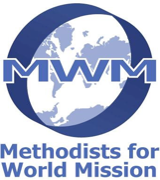 Leave Blank  ONE PERSON only on this form. Families will need one form per person and complete the Sharing box below – Attach forms where  staying together. For family rooms please indicate for how many persons below in the box marked “Sharing with:…” below  ONE PERSON only on this form. Families will need one form per person and complete the Sharing box below – Attach forms where  staying together. For family rooms please indicate for how many persons below in the box marked “Sharing with:…” below  ONE PERSON only on this form. Families will need one form per person and complete the Sharing box below – Attach forms where  staying together. For family rooms please indicate for how many persons below in the box marked “Sharing with:…” below  ONE PERSON only on this form. Families will need one form per person and complete the Sharing box below – Attach forms where  staying together. For family rooms please indicate for how many persons below in the box marked “Sharing with:…” below  ONE PERSON only on this form. Families will need one form per person and complete the Sharing box below – Attach forms where  staying together. For family rooms please indicate for how many persons below in the box marked “Sharing with:…” below  ONE PERSON only on this form. Families will need one form per person and complete the Sharing box below – Attach forms where  staying together. For family rooms please indicate for how many persons below in the box marked “Sharing with:…” below  ONE PERSON only on this form. Families will need one form per person and complete the Sharing box below – Attach forms where  staying together. For family rooms please indicate for how many persons below in the box marked “Sharing with:…” below  ONE PERSON only on this form. Families will need one form per person and complete the Sharing box below – Attach forms where  staying together. For family rooms please indicate for how many persons below in the box marked “Sharing with:…” below  ONE PERSON only on this form. Families will need one form per person and complete the Sharing box below – Attach forms where  staying together. For family rooms please indicate for how many persons below in the box marked “Sharing with:…” below  ONE PERSON only on this form. Families will need one form per person and complete the Sharing box below – Attach forms where  staying together. For family rooms please indicate for how many persons below in the box marked “Sharing with:…” below  ONE PERSON only on this form. Families will need one form per person and complete the Sharing box below – Attach forms where  staying together. For family rooms please indicate for how many persons below in the box marked “Sharing with:…” below  ONE PERSON only on this form. Families will need one form per person and complete the Sharing box below – Attach forms where  staying together. For family rooms please indicate for how many persons below in the box marked “Sharing with:…” below  ONE PERSON only on this form. Families will need one form per person and complete the Sharing box below – Attach forms where  staying together. For family rooms please indicate for how many persons below in the box marked “Sharing with:…” below  ONE PERSON only on this form. Families will need one form per person and complete the Sharing box below – Attach forms where  staying together. For family rooms please indicate for how many persons below in the box marked “Sharing with:…” below  ONE PERSON only on this form. Families will need one form per person and complete the Sharing box below – Attach forms where  staying together. For family rooms please indicate for how many persons below in the box marked “Sharing with:…” below  ONE PERSON only on this form. Families will need one form per person and complete the Sharing box below – Attach forms where  staying together. For family rooms please indicate for how many persons below in the box marked “Sharing with:…” below  ONE PERSON only on this form. Families will need one form per person and complete the Sharing box below – Attach forms where  staying together. For family rooms please indicate for how many persons below in the box marked “Sharing with:…” below  ONE PERSON only on this form. Families will need one form per person and complete the Sharing box below – Attach forms where  staying together. For family rooms please indicate for how many persons below in the box marked “Sharing with:…” below  ONE PERSON only on this form. Families will need one form per person and complete the Sharing box below – Attach forms where  staying together. For family rooms please indicate for how many persons below in the box marked “Sharing with:…” below  ONE PERSON only on this form. Families will need one form per person and complete the Sharing box below – Attach forms where  staying together. For family rooms please indicate for how many persons below in the box marked “Sharing with:…” below  ONE PERSON only on this form. Families will need one form per person and complete the Sharing box below – Attach forms where  staying together. For family rooms please indicate for how many persons below in the box marked “Sharing with:…” below1stTime?1stTime?GenderGenderGenderFamily NameFamily NameFamily NameFamily NameFamily Name1st Given Name1st Given Name1st Given Name1st Given Name1st Given NamePostal AddressPostal AddressPostal AddressPost CodePost CodeFees £YNMMFYNMMFAge if 25 or LessAge if 25 or LessFor Day Visitors only please X in box(es) your preferencesFor Day Visitors only please X in box(es) your preferencesFor Day Visitors only please X in box(es) your preferencesFor Day Visitors only please X in box(es) your preferencesFor Day Visitors only please X in box(es) your preferencesFor Day Visitors only please X in box(es) your preferencesFor Day Visitors only please X in box(es) your preferencesFor Day Visitors only please X in box(es) your preferencesFor Day Visitors only please X in box(es) your preferencesFriday£25 inc DinnerSaturday £35 inc lunchSaturday£45 inc lunch & DinnerSaturday£45 inc lunch & DinnerSunday£30 inc lunchSunday£30 inc lunchPlease Consult the Information Sheet for Day Visiting informationPlease Consult the Information Sheet for Day Visiting informationPlease Consult the Information Sheet for Day Visiting informationAge if 25 or LessAge if 25 or LessFor Day Visitors only please X in box(es) your preferencesFor Day Visitors only please X in box(es) your preferencesFor Day Visitors only please X in box(es) your preferencesFor Day Visitors only please X in box(es) your preferencesFor Day Visitors only please X in box(es) your preferencesFor Day Visitors only please X in box(es) your preferencesFor Day Visitors only please X in box(es) your preferencesFor Day Visitors only please X in box(es) your preferencesFor Day Visitors only please X in box(es) your preferencesFriday£25 inc DinnerSaturday £35 inc lunchSaturday£45 inc lunch & DinnerSaturday£45 inc lunch & DinnerSunday£30 inc lunchSunday£30 inc lunchPlease Consult the Information Sheet for Day Visiting informationPlease Consult the Information Sheet for Day Visiting informationPlease Consult the Information Sheet for Day Visiting informationTotal Day FeesTotal Day FeesEmail address for acknowledgmentsEmail address for acknowledgmentsEmail address for acknowledgmentsEmail address for acknowledgmentsEmail address for acknowledgmentsEmail address for acknowledgmentsEmail address for acknowledgmentsEmail address for acknowledgmentsEmail address for acknowledgmentsEmail address for acknowledgmentsPostal Address if invoiced elsewhere – eg a Bursary or paid by Global Relationships, etcPostal Address if invoiced elsewhere – eg a Bursary or paid by Global Relationships, etcPostal Address if invoiced elsewhere – eg a Bursary or paid by Global Relationships, etcPostal Address if invoiced elsewhere – eg a Bursary or paid by Global Relationships, etcPostal Address if invoiced elsewhere – eg a Bursary or paid by Global Relationships, etcPostal Address if invoiced elsewhere – eg a Bursary or paid by Global Relationships, etcPostal Address if invoiced elsewhere – eg a Bursary or paid by Global Relationships, etcPostal Address if invoiced elsewhere – eg a Bursary or paid by Global Relationships, etcGuest Donation(Optional)Guest Donation(Optional)Email address for acknowledgmentsEmail address for acknowledgmentsEmail address for acknowledgmentsEmail address for acknowledgmentsEmail address for acknowledgmentsEmail address for acknowledgmentsEmail address for acknowledgmentsEmail address for acknowledgmentsEmail address for acknowledgmentsEmail address for acknowledgmentsPostal Address if invoiced elsewhere – eg a Bursary or paid by Global Relationships, etcPostal Address if invoiced elsewhere – eg a Bursary or paid by Global Relationships, etcPostal Address if invoiced elsewhere – eg a Bursary or paid by Global Relationships, etcPostal Address if invoiced elsewhere – eg a Bursary or paid by Global Relationships, etcPostal Address if invoiced elsewhere – eg a Bursary or paid by Global Relationships, etcPostal Address if invoiced elsewhere – eg a Bursary or paid by Global Relationships, etcPostal Address if invoiced elsewhere – eg a Bursary or paid by Global Relationships, etcPostal Address if invoiced elsewhere – eg a Bursary or paid by Global Relationships, etcTotal dueTotal dueData Protection. Please read the important note regarding General Data Protection Regulations on the Booking Information Sheet. If you are willing to consent to MWM using your personal data in accordance with the conditions given please indicate by placing a cross in the box here. To save postage costs emails are used where possible.  Also note that we cannot guarantee any special requests for rooms.Data Protection. Please read the important note regarding General Data Protection Regulations on the Booking Information Sheet. If you are willing to consent to MWM using your personal data in accordance with the conditions given please indicate by placing a cross in the box here. To save postage costs emails are used where possible.  Also note that we cannot guarantee any special requests for rooms.Data Protection. Please read the important note regarding General Data Protection Regulations on the Booking Information Sheet. If you are willing to consent to MWM using your personal data in accordance with the conditions given please indicate by placing a cross in the box here. To save postage costs emails are used where possible.  Also note that we cannot guarantee any special requests for rooms.Data Protection. Please read the important note regarding General Data Protection Regulations on the Booking Information Sheet. If you are willing to consent to MWM using your personal data in accordance with the conditions given please indicate by placing a cross in the box here. To save postage costs emails are used where possible.  Also note that we cannot guarantee any special requests for rooms.Data Protection. Please read the important note regarding General Data Protection Regulations on the Booking Information Sheet. If you are willing to consent to MWM using your personal data in accordance with the conditions given please indicate by placing a cross in the box here. To save postage costs emails are used where possible.  Also note that we cannot guarantee any special requests for rooms.Data Protection. Please read the important note regarding General Data Protection Regulations on the Booking Information Sheet. If you are willing to consent to MWM using your personal data in accordance with the conditions given please indicate by placing a cross in the box here. To save postage costs emails are used where possible.  Also note that we cannot guarantee any special requests for rooms.Data Protection. Please read the important note regarding General Data Protection Regulations on the Booking Information Sheet. If you are willing to consent to MWM using your personal data in accordance with the conditions given please indicate by placing a cross in the box here. To save postage costs emails are used where possible.  Also note that we cannot guarantee any special requests for rooms.Data Protection. Please read the important note regarding General Data Protection Regulations on the Booking Information Sheet. If you are willing to consent to MWM using your personal data in accordance with the conditions given please indicate by placing a cross in the box here. To save postage costs emails are used where possible.  Also note that we cannot guarantee any special requests for rooms.Data Protection. Please read the important note regarding General Data Protection Regulations on the Booking Information Sheet. If you are willing to consent to MWM using your personal data in accordance with the conditions given please indicate by placing a cross in the box here. To save postage costs emails are used where possible.  Also note that we cannot guarantee any special requests for rooms.Data Protection. Please read the important note regarding General Data Protection Regulations on the Booking Information Sheet. If you are willing to consent to MWM using your personal data in accordance with the conditions given please indicate by placing a cross in the box here. To save postage costs emails are used where possible.  Also note that we cannot guarantee any special requests for rooms.Data Protection. Please read the important note regarding General Data Protection Regulations on the Booking Information Sheet. If you are willing to consent to MWM using your personal data in accordance with the conditions given please indicate by placing a cross in the box here. To save postage costs emails are used where possible.  Also note that we cannot guarantee any special requests for rooms.Data Protection. Please read the important note regarding General Data Protection Regulations on the Booking Information Sheet. If you are willing to consent to MWM using your personal data in accordance with the conditions given please indicate by placing a cross in the box here. To save postage costs emails are used where possible.  Also note that we cannot guarantee any special requests for rooms.Data Protection. Please read the important note regarding General Data Protection Regulations on the Booking Information Sheet. If you are willing to consent to MWM using your personal data in accordance with the conditions given please indicate by placing a cross in the box here. To save postage costs emails are used where possible.  Also note that we cannot guarantee any special requests for rooms.Data Protection. Please read the important note regarding General Data Protection Regulations on the Booking Information Sheet. If you are willing to consent to MWM using your personal data in accordance with the conditions given please indicate by placing a cross in the box here. To save postage costs emails are used where possible.  Also note that we cannot guarantee any special requests for rooms.Data Protection. Please read the important note regarding General Data Protection Regulations on the Booking Information Sheet. If you are willing to consent to MWM using your personal data in accordance with the conditions given please indicate by placing a cross in the box here. To save postage costs emails are used where possible.  Also note that we cannot guarantee any special requests for rooms.Data Protection. Please read the important note regarding General Data Protection Regulations on the Booking Information Sheet. If you are willing to consent to MWM using your personal data in accordance with the conditions given please indicate by placing a cross in the box here. To save postage costs emails are used where possible.  Also note that we cannot guarantee any special requests for rooms.Data Protection. Please read the important note regarding General Data Protection Regulations on the Booking Information Sheet. If you are willing to consent to MWM using your personal data in accordance with the conditions given please indicate by placing a cross in the box here. To save postage costs emails are used where possible.  Also note that we cannot guarantee any special requests for rooms.Data Protection. Please read the important note regarding General Data Protection Regulations on the Booking Information Sheet. If you are willing to consent to MWM using your personal data in accordance with the conditions given please indicate by placing a cross in the box here. To save postage costs emails are used where possible.  Also note that we cannot guarantee any special requests for rooms.Sum Paid either by cheque or online.Sum Paid either by cheque or online.Data Protection. Please read the important note regarding General Data Protection Regulations on the Booking Information Sheet. If you are willing to consent to MWM using your personal data in accordance with the conditions given please indicate by placing a cross in the box here. To save postage costs emails are used where possible.  Also note that we cannot guarantee any special requests for rooms.Data Protection. Please read the important note regarding General Data Protection Regulations on the Booking Information Sheet. If you are willing to consent to MWM using your personal data in accordance with the conditions given please indicate by placing a cross in the box here. To save postage costs emails are used where possible.  Also note that we cannot guarantee any special requests for rooms.Data Protection. Please read the important note regarding General Data Protection Regulations on the Booking Information Sheet. If you are willing to consent to MWM using your personal data in accordance with the conditions given please indicate by placing a cross in the box here. To save postage costs emails are used where possible.  Also note that we cannot guarantee any special requests for rooms.Data Protection. Please read the important note regarding General Data Protection Regulations on the Booking Information Sheet. If you are willing to consent to MWM using your personal data in accordance with the conditions given please indicate by placing a cross in the box here. To save postage costs emails are used where possible.  Also note that we cannot guarantee any special requests for rooms.Data Protection. Please read the important note regarding General Data Protection Regulations on the Booking Information Sheet. If you are willing to consent to MWM using your personal data in accordance with the conditions given please indicate by placing a cross in the box here. To save postage costs emails are used where possible.  Also note that we cannot guarantee any special requests for rooms.Data Protection. Please read the important note regarding General Data Protection Regulations on the Booking Information Sheet. If you are willing to consent to MWM using your personal data in accordance with the conditions given please indicate by placing a cross in the box here. To save postage costs emails are used where possible.  Also note that we cannot guarantee any special requests for rooms.Data Protection. Please read the important note regarding General Data Protection Regulations on the Booking Information Sheet. If you are willing to consent to MWM using your personal data in accordance with the conditions given please indicate by placing a cross in the box here. To save postage costs emails are used where possible.  Also note that we cannot guarantee any special requests for rooms.Data Protection. Please read the important note regarding General Data Protection Regulations on the Booking Information Sheet. If you are willing to consent to MWM using your personal data in accordance with the conditions given please indicate by placing a cross in the box here. To save postage costs emails are used where possible.  Also note that we cannot guarantee any special requests for rooms.Data Protection. Please read the important note regarding General Data Protection Regulations on the Booking Information Sheet. If you are willing to consent to MWM using your personal data in accordance with the conditions given please indicate by placing a cross in the box here. To save postage costs emails are used where possible.  Also note that we cannot guarantee any special requests for rooms.Data Protection. Please read the important note regarding General Data Protection Regulations on the Booking Information Sheet. If you are willing to consent to MWM using your personal data in accordance with the conditions given please indicate by placing a cross in the box here. To save postage costs emails are used where possible.  Also note that we cannot guarantee any special requests for rooms.Data Protection. Please read the important note regarding General Data Protection Regulations on the Booking Information Sheet. If you are willing to consent to MWM using your personal data in accordance with the conditions given please indicate by placing a cross in the box here. To save postage costs emails are used where possible.  Also note that we cannot guarantee any special requests for rooms.Data Protection. Please read the important note regarding General Data Protection Regulations on the Booking Information Sheet. If you are willing to consent to MWM using your personal data in accordance with the conditions given please indicate by placing a cross in the box here. To save postage costs emails are used where possible.  Also note that we cannot guarantee any special requests for rooms.Data Protection. Please read the important note regarding General Data Protection Regulations on the Booking Information Sheet. If you are willing to consent to MWM using your personal data in accordance with the conditions given please indicate by placing a cross in the box here. To save postage costs emails are used where possible.  Also note that we cannot guarantee any special requests for rooms.Data Protection. Please read the important note regarding General Data Protection Regulations on the Booking Information Sheet. If you are willing to consent to MWM using your personal data in accordance with the conditions given please indicate by placing a cross in the box here. To save postage costs emails are used where possible.  Also note that we cannot guarantee any special requests for rooms.Data Protection. Please read the important note regarding General Data Protection Regulations on the Booking Information Sheet. If you are willing to consent to MWM using your personal data in accordance with the conditions given please indicate by placing a cross in the box here. To save postage costs emails are used where possible.  Also note that we cannot guarantee any special requests for rooms.Data Protection. Please read the important note regarding General Data Protection Regulations on the Booking Information Sheet. If you are willing to consent to MWM using your personal data in accordance with the conditions given please indicate by placing a cross in the box here. To save postage costs emails are used where possible.  Also note that we cannot guarantee any special requests for rooms.Data Protection. Please read the important note regarding General Data Protection Regulations on the Booking Information Sheet. If you are willing to consent to MWM using your personal data in accordance with the conditions given please indicate by placing a cross in the box here. To save postage costs emails are used where possible.  Also note that we cannot guarantee any special requests for rooms.Data Protection. Please read the important note regarding General Data Protection Regulations on the Booking Information Sheet. If you are willing to consent to MWM using your personal data in accordance with the conditions given please indicate by placing a cross in the box here. To save postage costs emails are used where possible.  Also note that we cannot guarantee any special requests for rooms.Balance owedBalance owedNon En-suite(X)£135Non En-suite(X)£135Non En-suite(X)£135En-suite per adult £17017-25 £80, 6-16 £50, 2-5 £20, under 2 FreeEn-suite per adult £17017-25 £80, 6-16 £50, 2-5 £20, under 2 FreeEn-suite per adult £17017-25 £80, 6-16 £50, 2-5 £20, under 2 FreeEn-suite per adult £17017-25 £80, 6-16 £50, 2-5 £20, under 2 FreeEn-suite per adult £17017-25 £80, 6-16 £50, 2-5 £20, under 2 FreeEn-suite per adult £17017-25 £80, 6-16 £50, 2-5 £20, under 2 FreeSharing with: (Family & number)Sharing with: (Family & number)Wheelchair Access (X)Wheelchair Access (X)Wheelchair Access (X)Wheelchair Access (X)Difficulty with stairs (X)Difficulty with stairs (X)Close to Lifts or Doors (X)For Children only, list any special needsFor Children only, list any special needsFor Children only, list any special needsSingleSingleSingleSingleSingleDoubleTwinTwinFamilyOther Accommodation Requests and preferences, eg close to others (Give Names)Other Accommodation Requests and preferences, eg close to others (Give Names)Other Accommodation Requests and preferences, eg close to others (Give Names)Other Accommodation Requests and preferences, eg close to others (Give Names)Other Accommodation Requests and preferences, eg close to others (Give Names)Other Accommodation Requests and preferences, eg close to others (Give Names)Other Accommodation Requests and preferences, eg close to others (Give Names)Other Accommodation Requests and preferences, eg close to others (Give Names)Other Accommodation Requests and preferences, eg close to others (Give Names)Other Accommodation Requests and preferences, eg close to others (Give Names)Other Accommodation Requests and preferences, eg close to others (Give Names)Other Accommodation Requests and preferences, eg close to others (Give Names)Other Accommodation Requests and preferences, eg close to others (Give Names)Special Dietary Needs/ Allergies, etcSpecial Dietary Needs/ Allergies, etcSpecial Dietary Needs/ Allergies, etcSpecial Dietary Needs/ Allergies, etcSpecial Dietary Needs/ Allergies, etcExhibitors – Name of Organisation           Exhibitors – Name of Organisation           Exhibitors – Name of Organisation           Exhibitors – Name of Organisation           Exhibitors – Name of Organisation           Exhibitors – Name of Organisation           Exhibitors – Name of Organisation           Exhibitors – Name of Organisation           Exhibitors – Name of Organisation           Exhibitors – Name of Organisation           Exhibitors – Name of Organisation           Exhibitors – Name of Organisation           Exhibitors – Name of Organisation           Exhibitors – Name of Organisation           Exhibitors – Name of Organisation           No. of Table(s) with size eg 1/Small or 2/Large, etc We cannot promise your requirements.       No. of Table(s) with size eg 1/Small or 2/Large, etc We cannot promise your requirements.       No. of Table(s) with size eg 1/Small or 2/Large, etc We cannot promise your requirements.       No. of Table(s) with size eg 1/Small or 2/Large, etc We cannot promise your requirements.       No. of Table(s) with size eg 1/Small or 2/Large, etc We cannot promise your requirements.       No. of Table(s) with size eg 1/Small or 2/Large, etc We cannot promise your requirements.       If coming by Car please offer seatsIf coming by Car please offer seatsIf coming by Car please offer seatsIf coming by Car please offer seatsIf coming by Car please offer seatsIf coming by Car please offer seatsIf coming by Car please offer seatsIf coming by Car please offer seatsIf coming by Car please offer seatsIf coming by Car please offer seatsIf coming by Car please offer seatsIf coming by Car please offer seatsIf coming by Car please offer seatsIf coming by Car please offer seatsIf coming by Car please offer seatsIf coming by Car please offer seatsIf coming by Car please offer seatsNeed a lift to Conference?(only if they have been offered) State No. seats and where from which we will try to match.       Need a lift to Conference?(only if they have been offered) State No. seats and where from which we will try to match.       Need a lift to Conference?(only if they have been offered) State No. seats and where from which we will try to match.       Need a lift to Conference?(only if they have been offered) State No. seats and where from which we will try to match.       Can you offer seats TO Conference?  State where from and number of seats       Can you offer seats TO Conference?  State where from and number of seats       Can you offer seats TO Conference?  State where from and number of seats       Can you offer seats TO Conference?  State where from and number of seats       Can you offer seats TO Conference?  State where from and number of seats       Can you offer seats TO Conference?  State where from and number of seats       Can you offer seats TO Conference?  State where from and number of seats       Can you offer seats TO Conference?  State where from and number of seats       Can you offer seats TO Conference?  State where from and number of seats       Can you offer seats FROM Alfreton Station?      Can you offer seats FROM Alfreton Station?      Can you offer seats FROM Alfreton Station?      Can you offer seats FROM Alfreton Station?      Can you offer seats FROM Alfreton Station?      Can you offer seats FROM Alfreton Station?      Can you offer seats FROM Alfreton Station?      Can you offer seats FROM Alfreton Station?      Need a lift to Conference?(only if they have been offered) State No. seats and where from which we will try to match.       Need a lift to Conference?(only if they have been offered) State No. seats and where from which we will try to match.       Need a lift to Conference?(only if they have been offered) State No. seats and where from which we will try to match.       Need a lift to Conference?(only if they have been offered) State No. seats and where from which we will try to match.       PLEASE NOTE. By completing this booking form and sending to us you are entering into a contract to pay full fees by the due date – 1st May 2020You are recommended to take out travel insurance in case of illness, etc.PLEASE NOTE. By completing this booking form and sending to us you are entering into a contract to pay full fees by the due date – 1st May 2020You are recommended to take out travel insurance in case of illness, etc.PLEASE NOTE. By completing this booking form and sending to us you are entering into a contract to pay full fees by the due date – 1st May 2020You are recommended to take out travel insurance in case of illness, etc.PLEASE NOTE. By completing this booking form and sending to us you are entering into a contract to pay full fees by the due date – 1st May 2020You are recommended to take out travel insurance in case of illness, etc.PLEASE NOTE. By completing this booking form and sending to us you are entering into a contract to pay full fees by the due date – 1st May 2020You are recommended to take out travel insurance in case of illness, etc.PLEASE NOTE. By completing this booking form and sending to us you are entering into a contract to pay full fees by the due date – 1st May 2020You are recommended to take out travel insurance in case of illness, etc.PLEASE NOTE. By completing this booking form and sending to us you are entering into a contract to pay full fees by the due date – 1st May 2020You are recommended to take out travel insurance in case of illness, etc.PLEASE NOTE. By completing this booking form and sending to us you are entering into a contract to pay full fees by the due date – 1st May 2020You are recommended to take out travel insurance in case of illness, etc.PLEASE NOTE. By completing this booking form and sending to us you are entering into a contract to pay full fees by the due date – 1st May 2020You are recommended to take out travel insurance in case of illness, etc.PLEASE NOTE. By completing this booking form and sending to us you are entering into a contract to pay full fees by the due date – 1st May 2020You are recommended to take out travel insurance in case of illness, etc.PLEASE NOTE. By completing this booking form and sending to us you are entering into a contract to pay full fees by the due date – 1st May 2020You are recommended to take out travel insurance in case of illness, etc.PLEASE NOTE. By completing this booking form and sending to us you are entering into a contract to pay full fees by the due date – 1st May 2020You are recommended to take out travel insurance in case of illness, etc.PLEASE NOTE. By completing this booking form and sending to us you are entering into a contract to pay full fees by the due date – 1st May 2020You are recommended to take out travel insurance in case of illness, etc.PLEASE NOTE. By completing this booking form and sending to us you are entering into a contract to pay full fees by the due date – 1st May 2020You are recommended to take out travel insurance in case of illness, etc.PLEASE NOTE. By completing this booking form and sending to us you are entering into a contract to pay full fees by the due date – 1st May 2020You are recommended to take out travel insurance in case of illness, etc.PLEASE NOTE. By completing this booking form and sending to us you are entering into a contract to pay full fees by the due date – 1st May 2020You are recommended to take out travel insurance in case of illness, etc.PLEASE NOTE. By completing this booking form and sending to us you are entering into a contract to pay full fees by the due date – 1st May 2020You are recommended to take out travel insurance in case of illness, etc.Need a lift to Conference?(only if they have been offered) State No. seats and where from which we will try to match.       Need a lift to Conference?(only if they have been offered) State No. seats and where from which we will try to match.       Need a lift to Conference?(only if they have been offered) State No. seats and where from which we will try to match.       Need a lift to Conference?(only if they have been offered) State No. seats and where from which we will try to match.       Signed       Signed       Signed       Signed       Signed       Signed       Signed       Date        Date        Date        Date        Date        Any other relevant information please attach on a separate sheet.Any other relevant information please attach on a separate sheet.Any other relevant information please attach on a separate sheet.Any other relevant information please attach on a separate sheet.Any other relevant information please attach on a separate sheet.Any other relevant information please attach on a separate sheet.Any other relevant information please attach on a separate sheet.Any other relevant information please attach on a separate sheet.Any other relevant information please attach on a separate sheet.